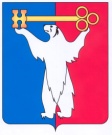 АДМИНИСТРАЦИЯ ГОРОДА НОРИЛЬСКАКРАСНОЯРСКОГО КРАЯПОСТАНОВЛЕНИЕ27.01.2015 		                             г. Норильск				             № 23О признании утратившими силу отдельных правовых актов Администрации города НорильскаВ целях урегулирования отдельных вопросов, связанных с работой коллегиальных органов Администрации города Норильска,ПОСТАНОВЛЯЮ:Признать утратившими силу следующие правовые акты Администрации города Норильска: – постановление от 22.08.2006 №1727 «О реализации Федерального закона №210-ФЗ «Об основах регулирования тарифов организаций коммунального комплекса»;– постановление от 22.05.2007 №1123 «О внесении изменений в постановление Главы города Норильска от 22.08.2006 №1727»;– постановление от 25.10.2007 №2673 «О внесении изменений в постановление Главы города Норильска от 22.08.2006 №1727»; – постановление от 14.07.2008 №1861 «О внесении изменений в постановление Главы города Норильска №1727 от 22.08.2006, №1123 от 22.05.2007»; – постановление от 04.12.2008 №2137 «О внесении изменений в постановление Главы города Норильска от 22.08.2006 №1727»; – постановление от 02.04.2010 №104 «О внесении изменений в постановление Главы города Норильска от 22.08.2006 №1727»; – постановление от 21.01.2011 №17 «О внесении изменений в постановление Главы города Норильска от 22.08.2006 №1727»;– постановление от 08.08.2012 №250 «О внесении изменений в постановление Главы города Норильска от 22.08.2006 №1727».Руководитель  Администрации города Норильска			      Е.Ю. Поздняков